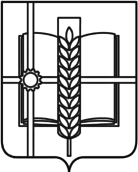  РОСТОВСКАЯ ОБЛАСТЬ                   ЗЕРНОГРАДСКИЙ РАЙОНМУНИЦИПАЛЬНОЕ ОБРАЗОВАНИЕ«ЗЕРНОГРАДСКОЕ ГОРОДСКОЕ ПОСЕЛЕНИЕ»СОБРАНИЕ ДЕПУТАТОВ ЗЕРНОГРАДСКОГО ГОРОДСКОГО ПОСЕЛЕНИЯпятого созываРЕШЕНИЕ № 21О рассмотрении представления прокурора Зерноградского района от 19.11.2021 года № 07-45-2021 «Об устранении нарушений законодательства в сфере муниципального нормотворчества и противодействия коррупции»В соответствии со статьей 37 Федерального закона от 06.10.2003 № 131-ФЗ «Об общих принципах организации местного самоуправления в Российской Федерации», Федеральным законом от 17.01.1991 № 2202-1 «О Прокуратуре  Российской Федерации», представлением прокурора Зерноградского района от 19.11.2021 года № 07-45-2021 Собрание депутатов Зерноградского городского поселенияРЕШИЛО:Рассмотреть представление прокурора Зерноградского района от 19.11.2021 года № 07-45-2021 с участием представителя прокуратуры района.Принять меры по устранению допущенных нарушений, проекты нормативных правовых актов направлять в прокуратуру Зерноградского района заблаговременно для проведения антикоррупционной экспертизы, размещать проекты нормативных правовых актов на сайте Администрации Зерноградского городского поселения в подразделе «Антикоррупционная экспертиза».Принятые Решения Собрания депутатов Зерноградского городского поселения: № 12 от 12.11.2021 года «О порядке проведения конкурса на должность главы Администрации Зерноградского городского поселения», № 13 от 12.11.2021 года «Об объявлении конкурса на должность главы Администрации Зерноградского городского поселения, № 14 от 12.11.2021 года «О назначении половины членов комиссии по проведению конкурса на должность главы Администрации Зерноградского городского поселения», № 10 от 20.10.2021 «О внесении изменений в решение Собрания депутатов Зерноградского городского поселения от 28.12.2020 № 170 «О бюджете Зерноградского городского поселения Зерноградского района на 2021 год и на плановый период 2022 и 2023 годов»,  № 9 от 20.10.2021 года «О внесении изменений в решение Собрания депутатов от 13.09.2013 года № 32 «Об утверждении положения «О бюджетном процессе в Зерноградском городском поселении», № 8 от 20.10.2021 года «О внесении изменений в решение Собрания депутатов от 01.10.2012 года № 210 «Об утверждении правил землепользования и застройки Зерноградского городского поселения Зерноградского района Ростовской области» оставить без изменения.Опубликовать настоящее решение в официальном издании Зерноградского городского поселения «Зерноград официальный» и разместить на официальном сайте Администрации Зерноградского городского поселения в информационно-телекоммуникационной сети «Интернет».Настоящее решение вступает в силу со дня его принятия.16. 12. 2021г. ЗерноградПредседатель Собрания депутатов - глава Зерноградского городского поселенияВ.И. Адаменко